«Что нам осень подарила? » выставка совместных творческих работ детей и родителей первой младшей группы.Для меня золотая осень – самое любимое время года. Прекрасное время, которое так любят описывать и поэты. Окрашенные в яркие цвета деревья, легкий ветерок, качающий ветви, словно убаюкивая их "Самая красивая и живописная пора года. Осень любит желтые, красные, оранжевые краски, а как любит она осыпать все золотом. Мы организовали в нашей группе выставку  творческих работ детей и родителей «Что нам осень подарила? » И вот такую красоту они предстали на всеобщее обозрение: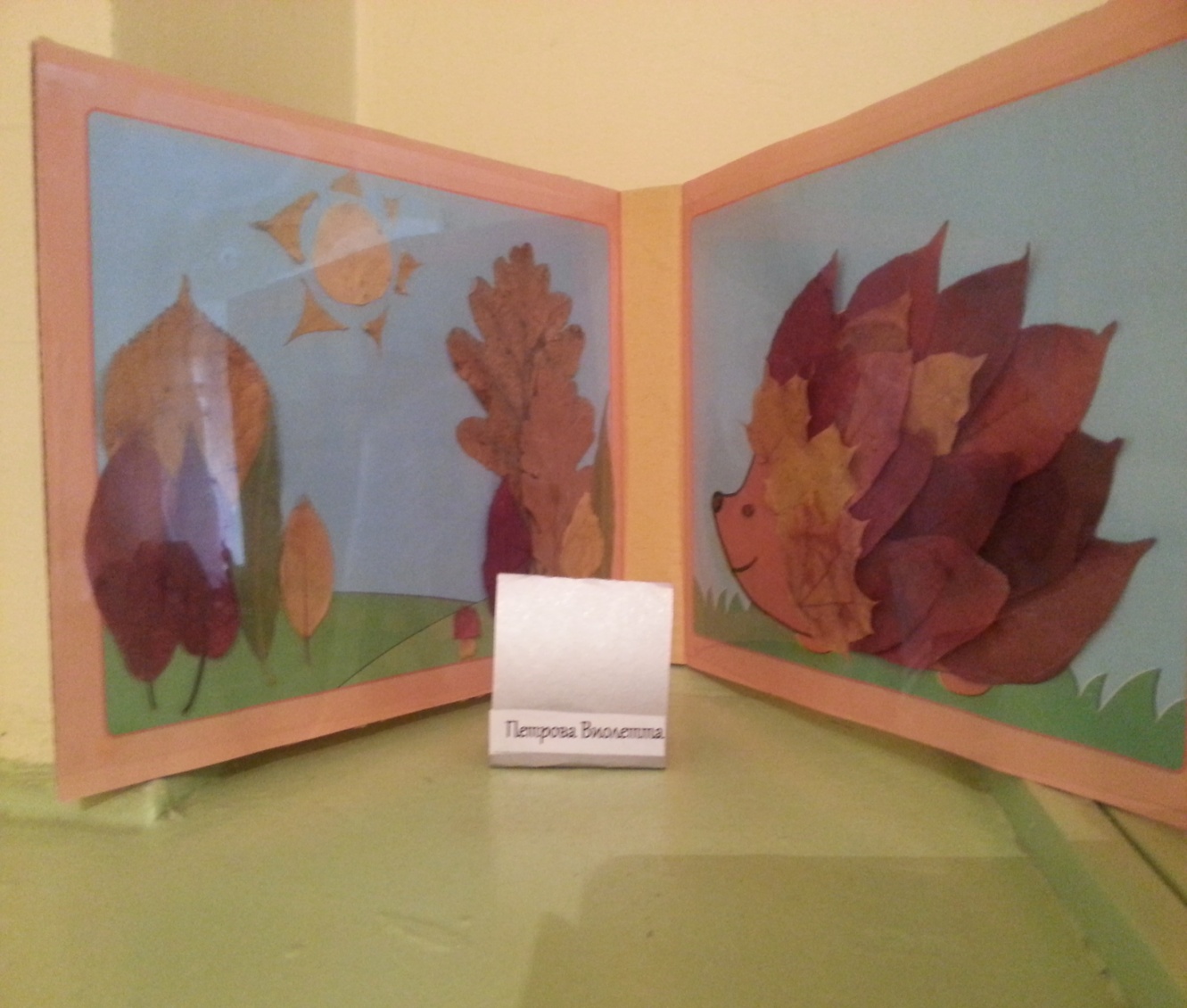 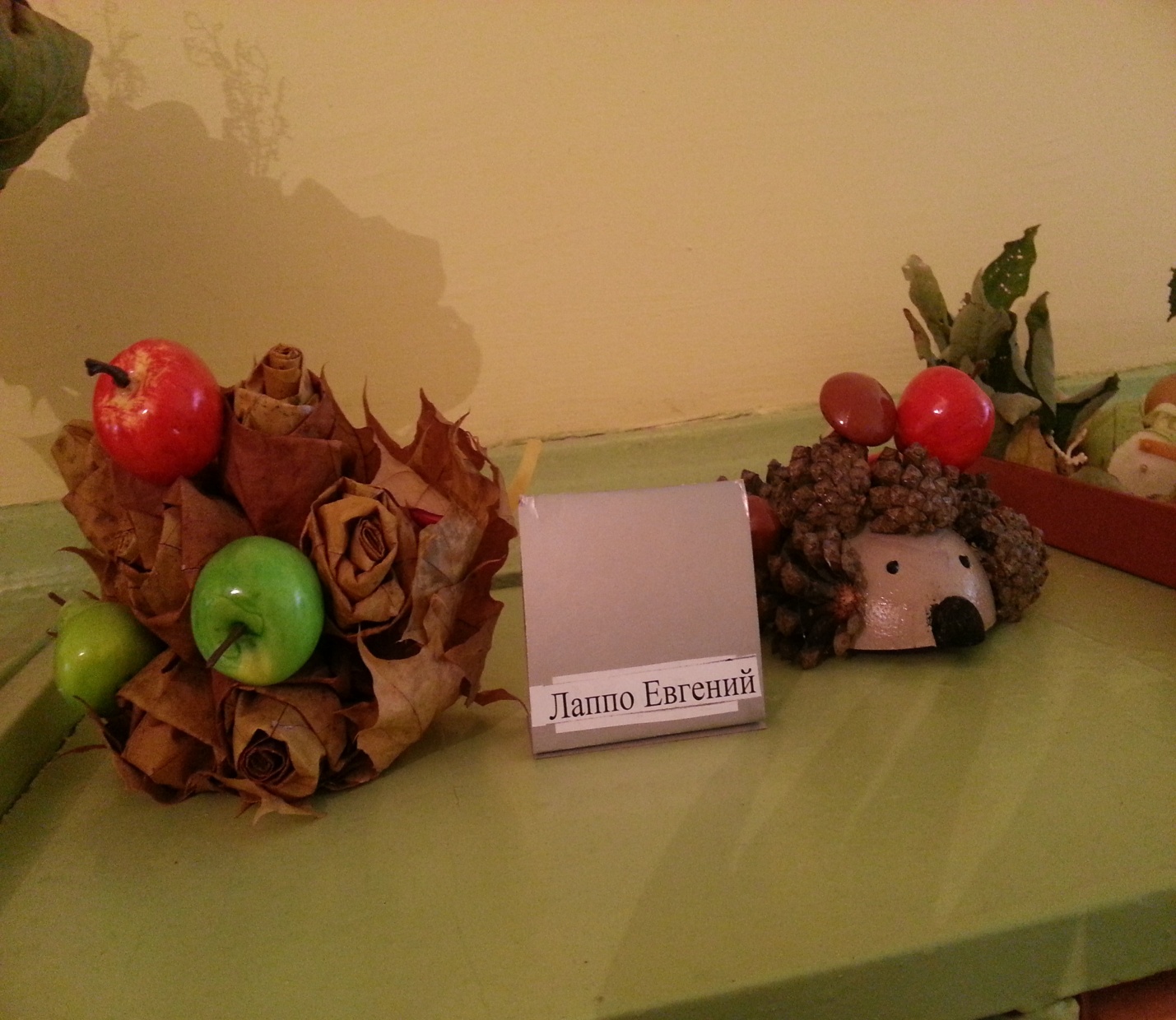 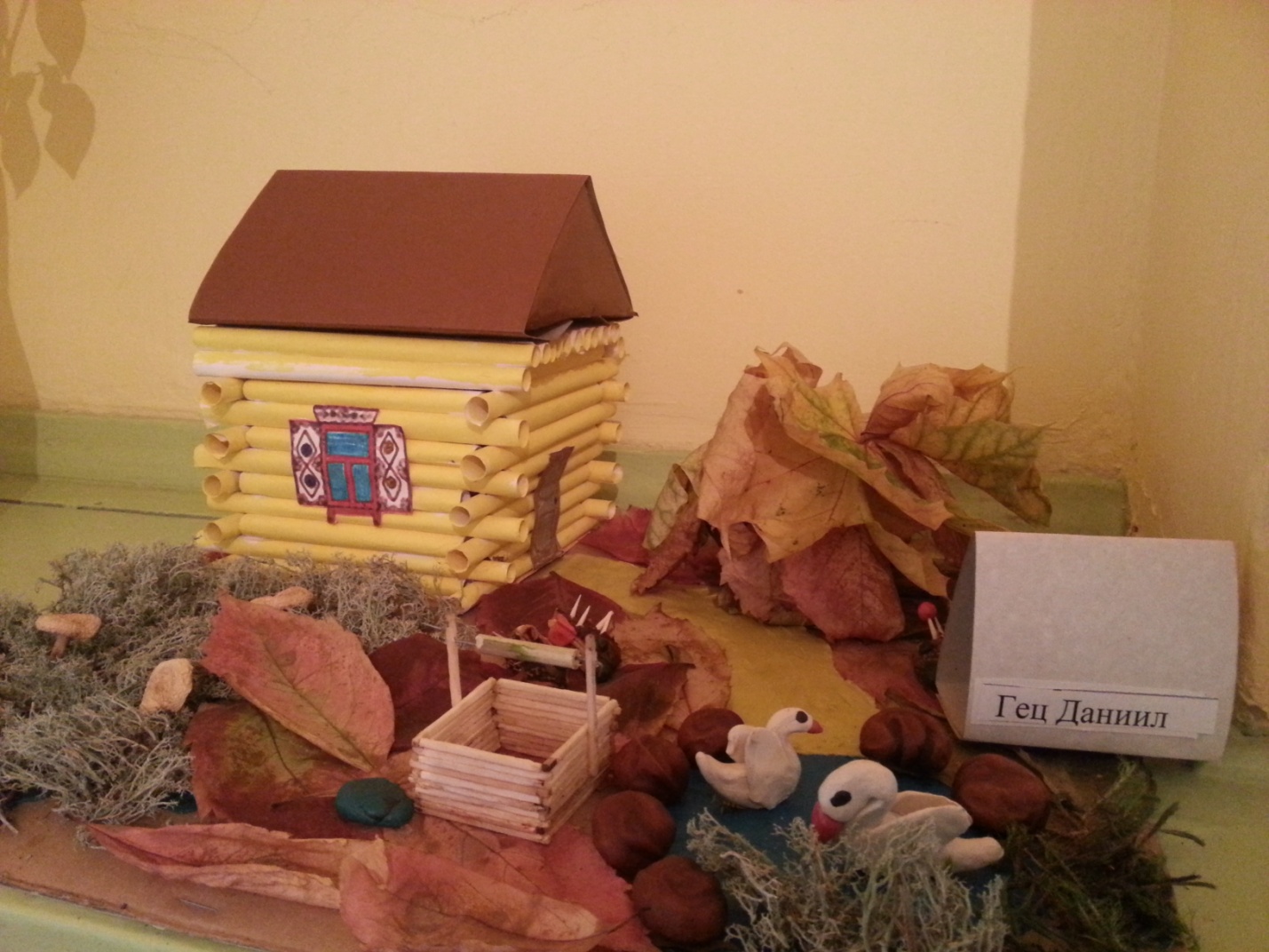 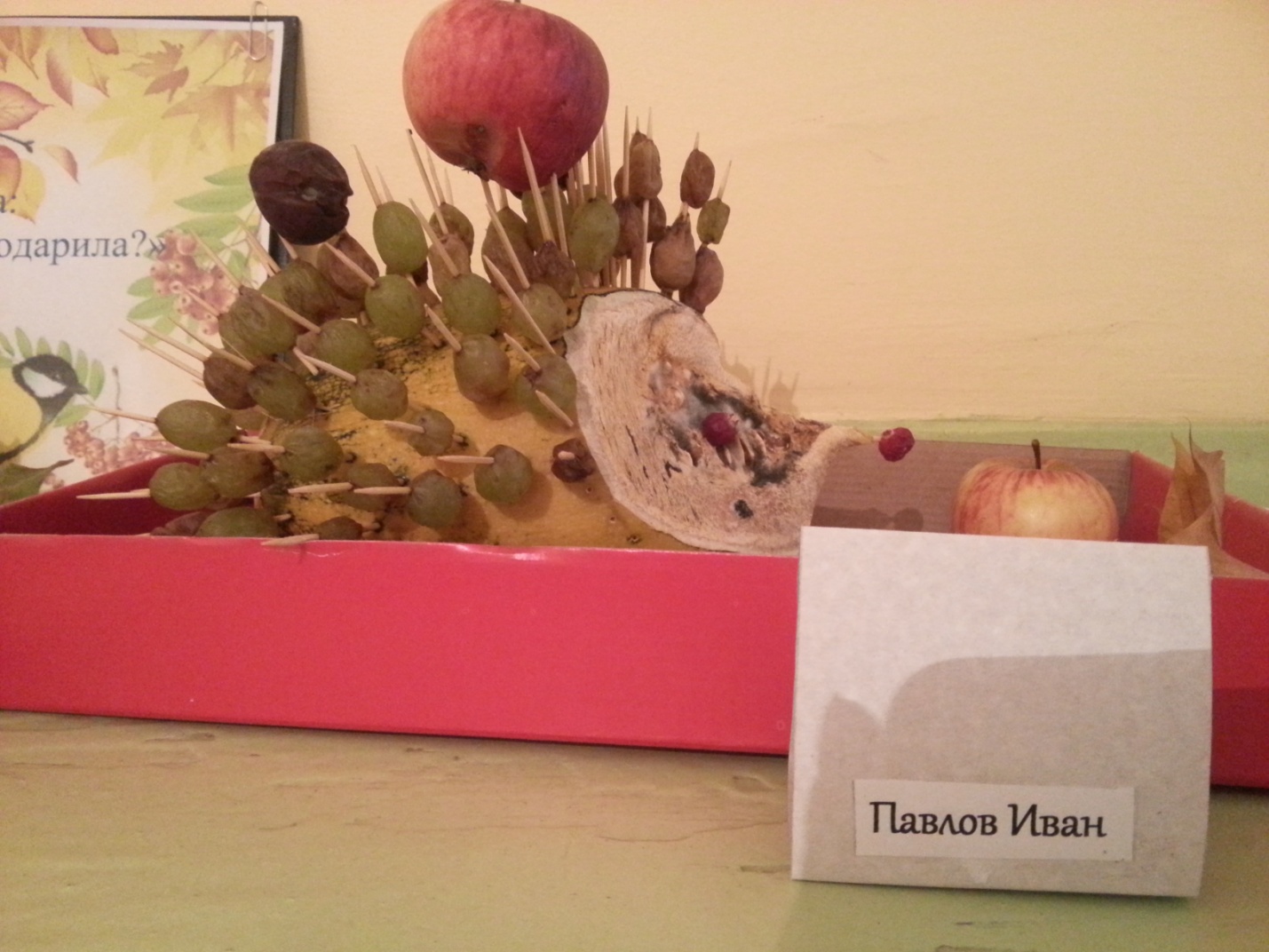 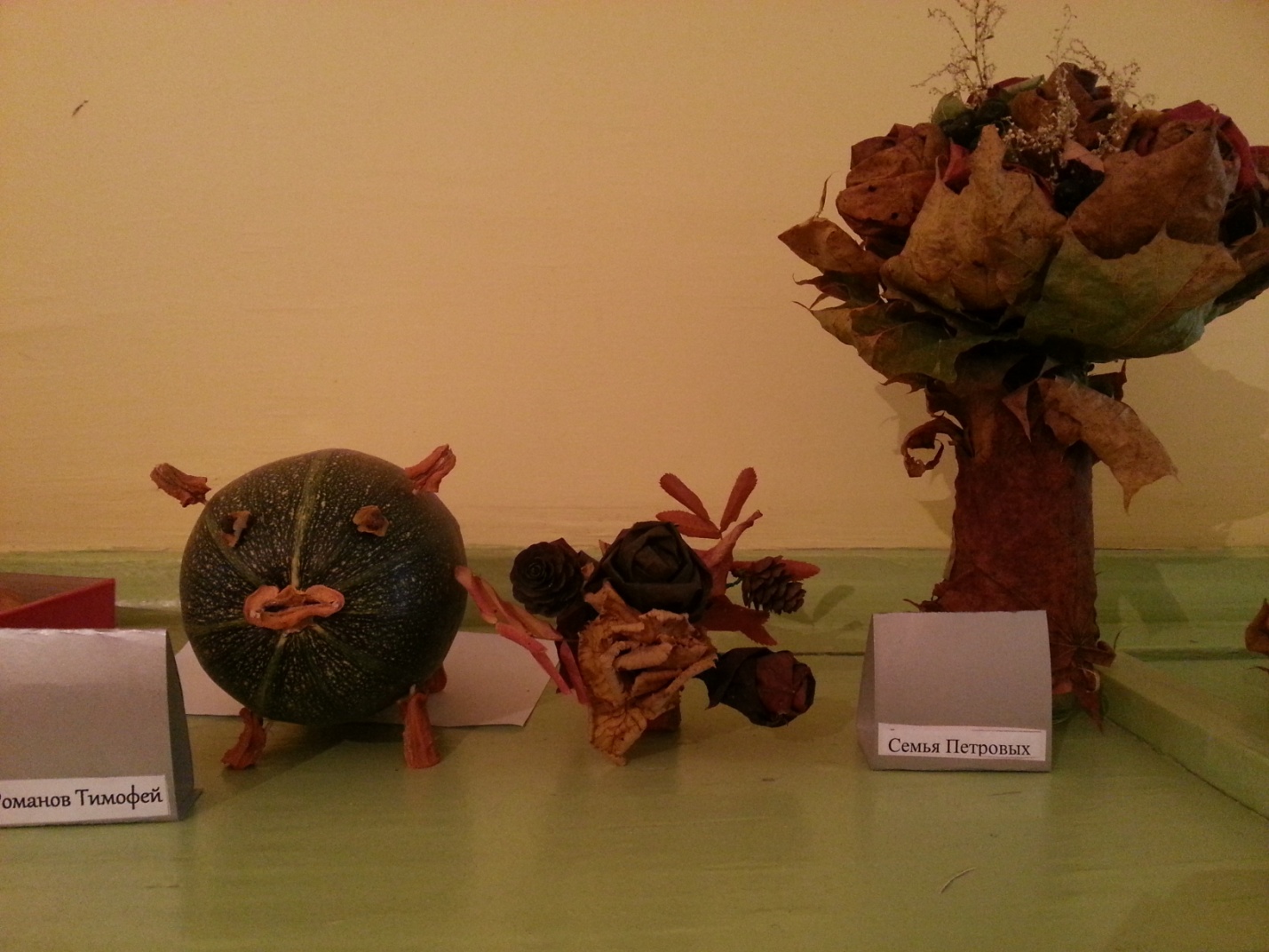 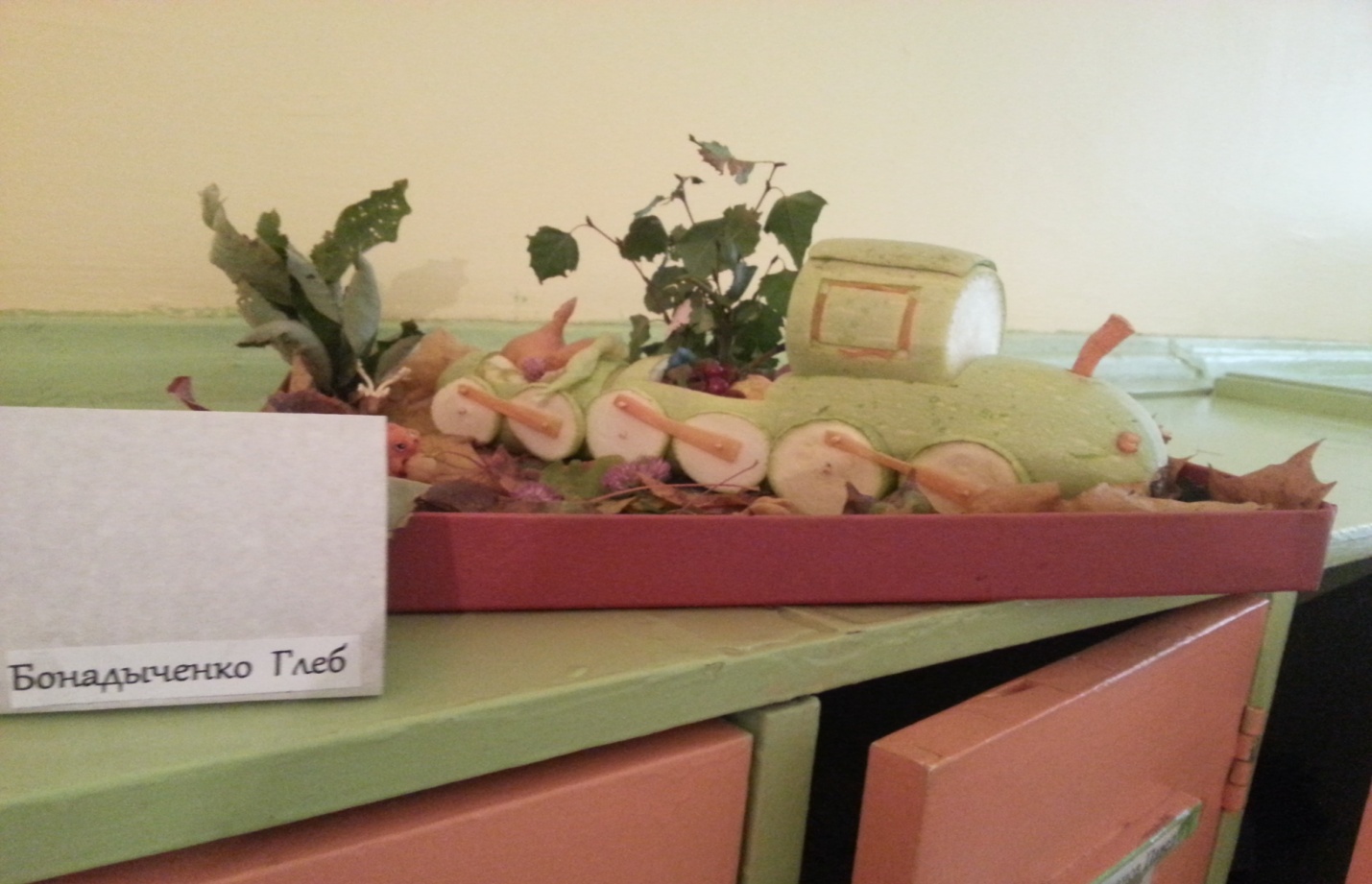 